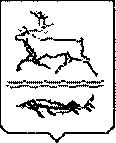 МУНИЦИПАЛЬНОЕ ОБРАЗОВАНИЕ     «СЕЛЬСКОЕ ПОСЕЛЕНИЕ КАРАУЛ» ТАЙМЫРСКОГО ДОЛГАНО-НЕНЕЦКОГО МУНИЦИПАЛЬНОГО РАЙОНААДМИНИСТРАЦИЯРАСПОРЯЖЕНИЕот  24 декабря 2020 года  №  473- РОб утверждении плана проверокфинансово – хозяйственной деятельности учреждений сельскогопоселения Караул на 2021 годВ целях повышения эффективности деятельности муниципальных учреждений сельского поселения Караул, в соответствии с главой 2 Порядка осуществления Администрацией сельского поселения Караул внутреннего муниципального финансового контроля, утвержденного Постановлением Администрации сельского поселения Караул от 14 сентября 2016 года № 76 - П «Об утверждении порядка осуществления Администрацией сельского поселения Караул внутреннего муниципального финансового контроля»:Утвердить прилагаемый План проверок финансово – хозяйственной деятельности предприятий и учреждений на 2021 год согласно приложению №1.Опубликовать настоящее распоряжение на официальном сайте сельского поселения Караул.        Контроль  за   исполнением  настоящего   распоряжения оставляю за собой.Глава сельского поселения Караул                                                          Ю.И. ЧудновПриложение №1к Распоряжению Администрации сельского поселения Караул от 24 декабря 2020 года № 473-РПЛАНПРОВЕРОК ФИНАНСОВО-ХОЗЯЙСТВЕННОЙ ДЕЯТЕЛЬНОСТИУЧРЕЖДЕНИЙ СЕЛЬСКОГО ПОСЕЛЕНИЯ КАРАУЛ НА  2021 ГОДN Наименование  организации   (учреждения)             Планируемая проверка                         Планируемая проверка               Сроки   проведения проверки N Наименование  организации   (учреждения)   Период   проверки            Вид проверки             Сроки   проведения проверки                            ___1__квартал 2021 года                                                      ___1__квартал 2021 года                                                      ___1__квартал 2021 года                                                      ___1__квартал 2021 года                                                      ___1__квартал 2021 года                           1Караульский сельский Совет депутатовс 01.01.2020 по 31.12.2020Проверки законности, правомерности, эффективного и целевого использования средств местного бюджета, направленных на обеспечение деятельности Караульского сельского Совета депутатовФевраль-март                           __2___ квартал 2021 года                                                      __2___ квартал 2021 года                                                      __2___ квартал 2021 года                                                      __2___ квартал 2021 года                                                      __2___ квартал 2021 года                           2МКУ «Центр по обеспечению хозяйственного обслуживания» сельского поселения Караулс 01.01.2020 по 31.12.2020Проверки законности, правомерности, эффективного и целевого использования средств местного бюджета, направленных на обеспечение деятельности МКУ «Центр по обеспечению хозяйственного обслуживания» сельского поселения КараулАпрель-Июнь__4___квартал 2021 года                           __4___квартал 2021 года                           __4___квартал 2021 года                           __4___квартал 2021 года                           __4___квартал 2021 года                           4МКУК «Централизованная библиотечная система» сельского поселения Караулс 01.01.2020 по 31.12.2020Проверки законности, правомерности, эффективного и целевого использования средств местного бюджета, направленных на обеспечение деятельности МКУК «Централизованная библиотечная система» сельского поселения КараулОктябрь-Декабрь